   台北市不動產仲介經紀商業同業公會 函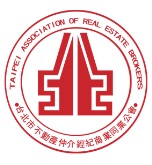                                                 公會地址：110台北市信義區基隆路1段111號8F-1                                                公會網址：http://www.taipeihouse.org.tw/                                                電子郵址：taipei.house@msa.hinet.net                                                聯絡電話：2766-0022傳真：2760-2255         受文者：各會員公司 發文日期：中華民國109年9月14日發文字號：北市房仲雄字第109137號速別：普通件密等及解密條件或保密期限：附件： 主旨：請踴躍報名謝金河財經趨勢大師主講「全球新冠肺炎對台灣經濟與房地產的影響及因應之道」講座!說明：本會於10/29召開會員代表大會時，特安排臺灣最受歡迎的投資理財名家、知名財經節目主持人-謝金河財經趨勢大師主講「全球新冠肺炎對台灣經濟與房地產的影響及因應之道」講座。本次講座內容豐富並具前瞻性，可有效提升從業人員專業素養，切勿錯失良機，請 貴公司務必鼓勵經紀人員踴躍報名!（名額有限）。二、課程重點大綱：    (一) 這個疫情給大家上了一課(1)全球確診病例節節升高    (2)百年一遇的經濟大災難        (二) 世界的格局改變了(1)從香港之變看未來世局    (2)從歷史看未來世局發展(3)中國的巨變與轉折        (4)未來世界必有大變化    (三) 台灣經濟的大轉折         (1)台灣經濟到底好不好？ (2)產業科技創新領航 (3)台灣經濟為什麼會好30年？    (四) 台灣產業的明天與後天         (1)投資中國不再是獲利的保證(2)從創造高附加價值找出路(3)房地產兩樣情：土地交易熱絡          (4) 蔡總統的六大核心戰略產業 (5) 美國500大企業投資台灣三、謝金河社長學經歷：財信傳媒集團董事長/財金文化董事長/先探投資週刊社長/今周刊董事長/財訊雙週刊發行人兼社長/東森財經台「老謝看世界」節目主持人/年代新聞台「數字臺灣」節目主講人/蘋果日報「蘋中信」專欄作家四、參加對象：會員公司所屬員工。座位有限，額滿為止!(450位)五、時間：109年10月29日（週四）下午15：00報到(15:15～16:45) 六、地點：公務人力發展中心福華國際文教會館2樓卓越堂          (大安區新生南路三段30號) 七、報名方式：公會傳真2760-2255或e：taipei-house01@umail.hinet.net               公會電話：2766-0022林小姐。※為展現業界菁英響應愛心慈善活動，講座當天敬請攜帶統一發票，憑發票入場(事後由公會將發票捐贈給慈善團體)※公會小叮嚀：因現場空調較冷，請攜帶薄外套防寒。109/10/29「全球新冠肺炎對台灣經濟與房地產的影響及因應之道」講座報名表(傳真：2760-2255後，並請來電公會2766-0022林小姐確認。謝謝！)※為避免資源浪費，煩請報名後務必出席。先報名先登記，額滿為止。感謝您!公司名稱：公司名稱：聯絡人：聯絡電話： 姓名：（共    位）姓名：（共    位）